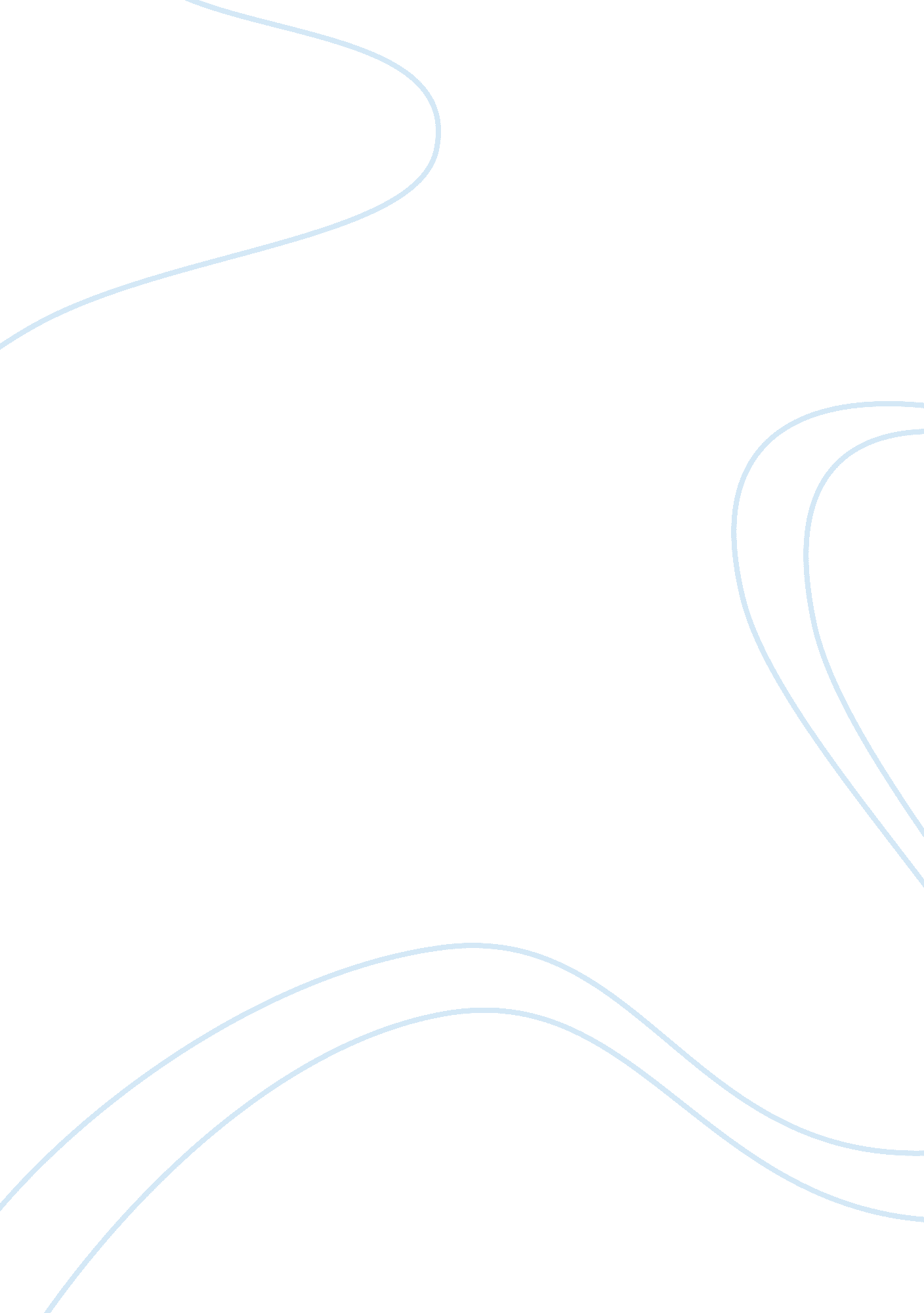 Voip - a voice communications system in modern business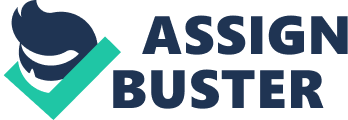 Gone are the days when you had to deal with the traditional hardwired phone system problems. Tis the Digital Age! Around 46% of small businesses have already exchanged their decade old desk phone systems for cutting- edge voice over Internet protocol (VoIP). Voice over IP phone systems might do the trick and cater to different inexpensive ways to build a professional image and look bigger than you are. A voice communications system is considered VoIP when a provider is converting your phone’s audio signals into digital data and then transferring those signals over the internet, routing them directly to your devices of choice. With VoIP, you don’t have to pay a la carte for tools and features. It comes equipped with virtual receptionist, call recording, screening, call logs, video, conference and a tight integration with email, calendar and productivity apps. It provides a spectrum of benefits to your business, let us know some of them. Create multiple phone numbers VoIP allows business to create varied phone numbers for different areas and look local in cities that might be far away from where you are put up. It makes you have a connect with customers in those areas and have those calls forwarded to your device of choice. Save time and streamline office processes. VoIP applications can have a significant impact on productivity. For instance, unified messaging eliminates the tedious task of checking voicemail, since messages are delivered as emails. With a quick mouse-click, you can listen to a message and forward it to others. Industry stats say this one change to the way you do business will save you 43 minutes a day. These applications bear built-in mobility and collaboration tools to further enhance your productivity. VoIP ranges and grows with the business Do not depend on cell service anymore your small business because you could face severe operational issues as your business grows. A better choice would be a phone system that can keep pace with your business expansion, without costing you a small fortune. A Hosted VoIP phone system is the choice. It supports the feverish growth that many small businesses face without a large up-front investment. No more worries about the huge capital expense for new phone hardware and clunky servers to worry about if your business happens to relocate to a larger office space. You just have to extend Hosted VoIP service to your employees as you hire them. Also an add-on, Hosted VoIP easily supports seasonality. VoIP empowers your business No matter how small or big your business is, VoIP gives the impression of a larger company than actually exists. There were days when one had to spend fortunes to get features like conferencing and an automated attendant. Today you can get all this and much more at the fraction of cost associated with the older. With VoIP, a small business can have an automated attendant to give the impression of a large, highly staffed company even if there aren’t that many employees. Employees can also route their VoIP service to ring even their cell phone numbers. Either way, calls are answered, keeping clients and potential clients happy and your business operating smoothly. In short, this system is cool and can really help you establish a massive business presence anywhere in the world and work more efficiently to make the most of precious resources while also laying the technical foundation for business growth and transformation. 